黑熊最大特色是胸前的V字跟圓耳，這兩點表現出來即可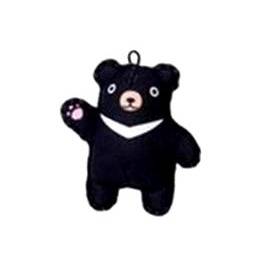 ＜＝＝＝外框模具的樣子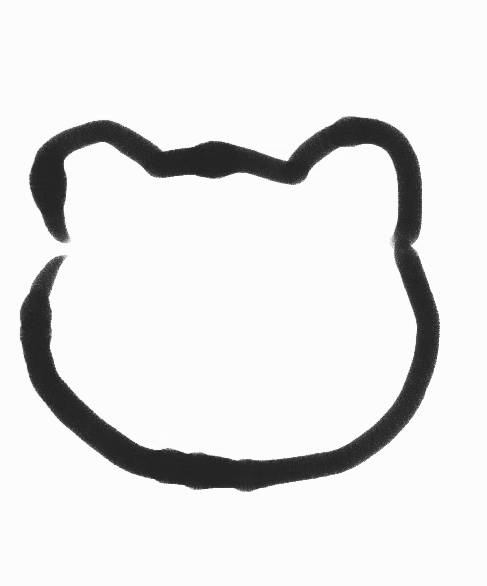 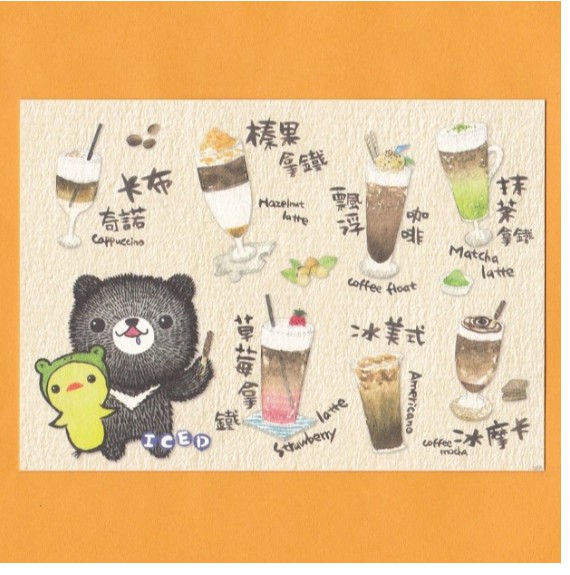 上面這隻熊的臉熊的臉型算是非常標準模具的樣子但是考量到石虎共用模具所以耳朵可以稍微在大一些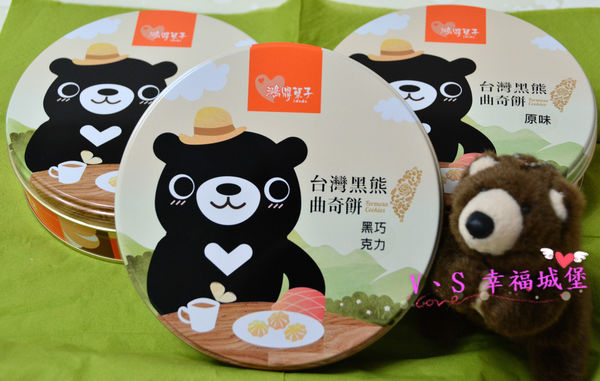 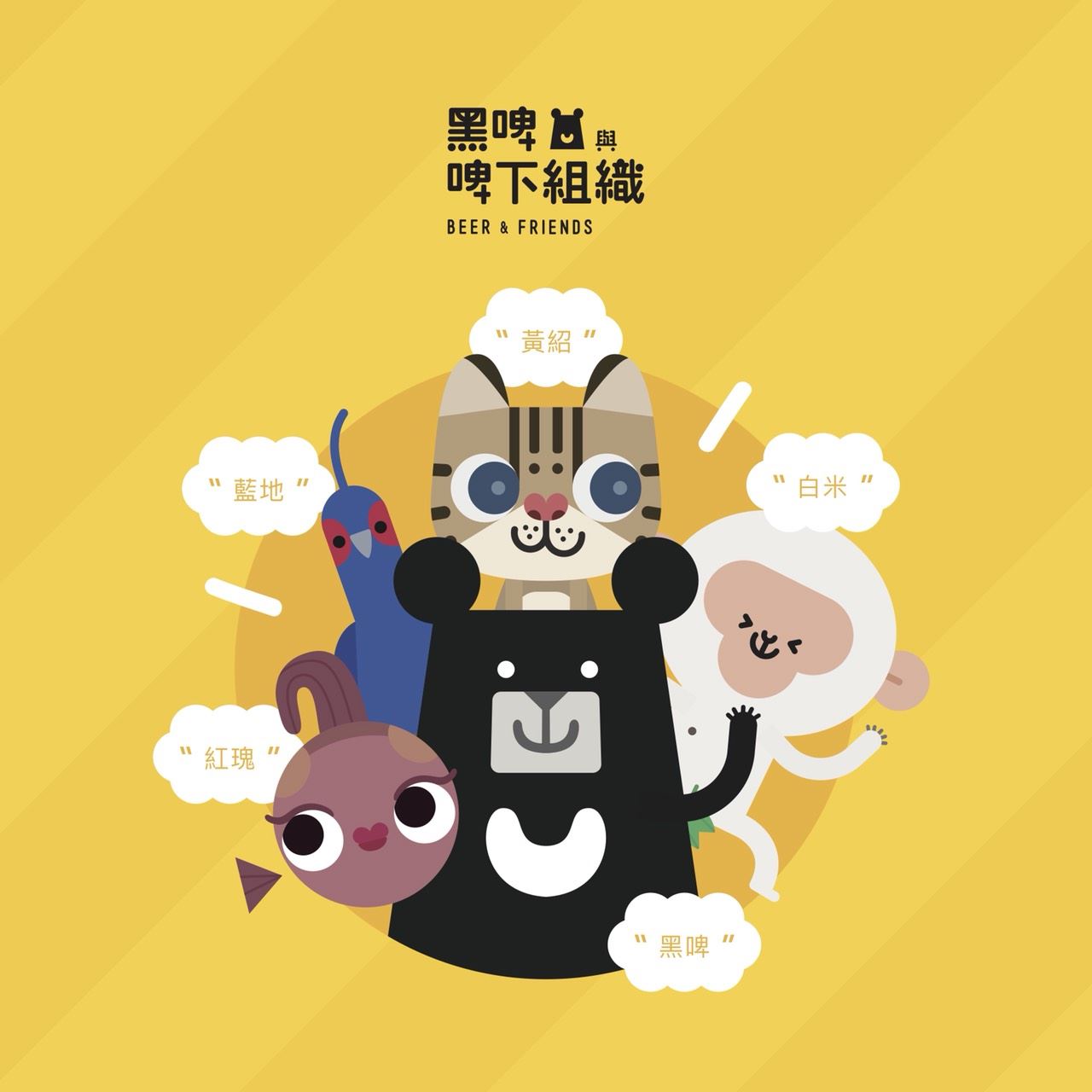 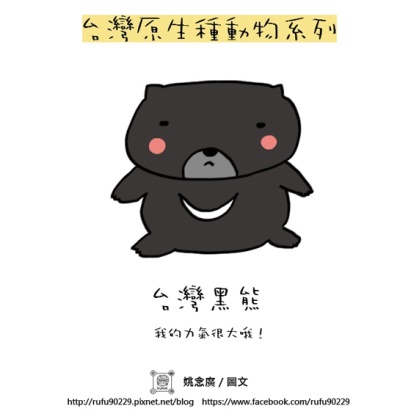 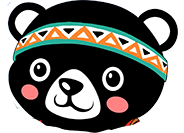 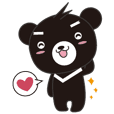 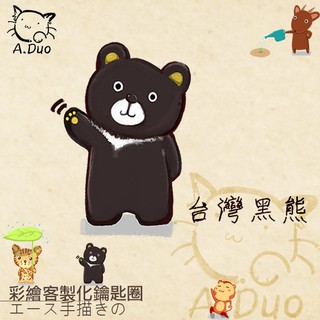 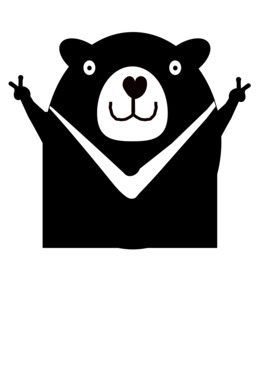 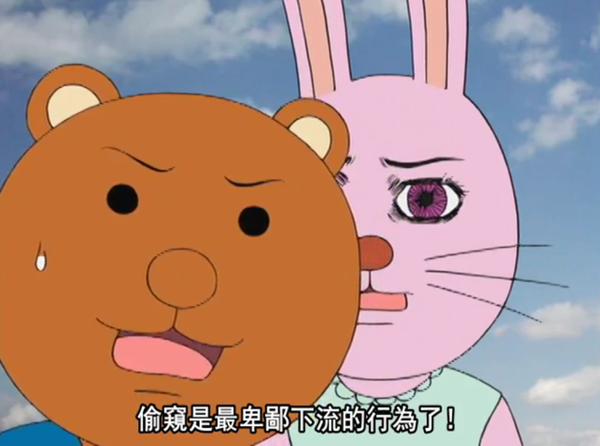 下方為美食圖案參考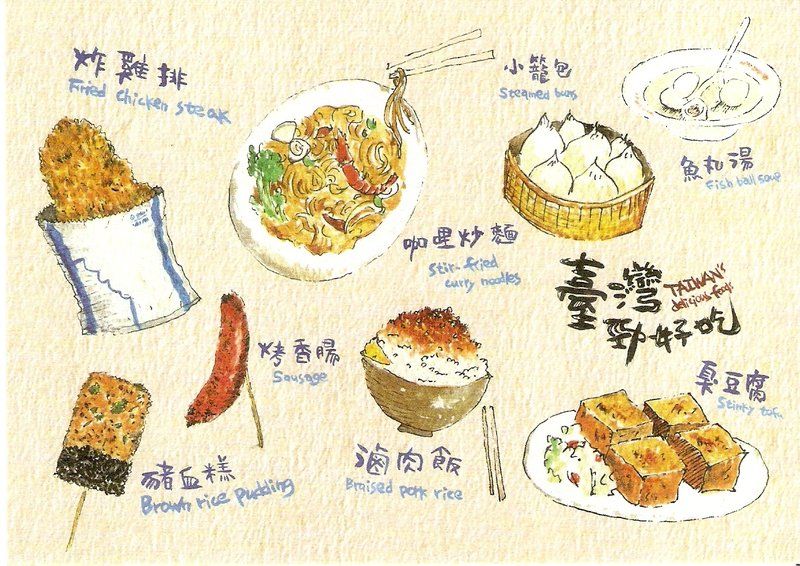 上面這張的細緻度可能會一點太複雜印刷會印的很模糊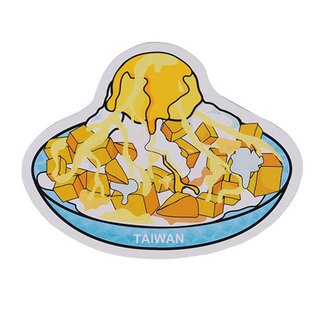 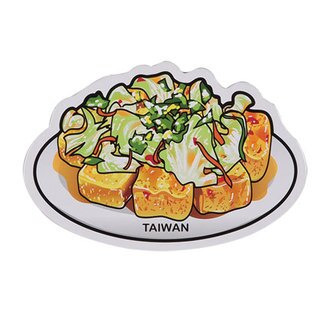 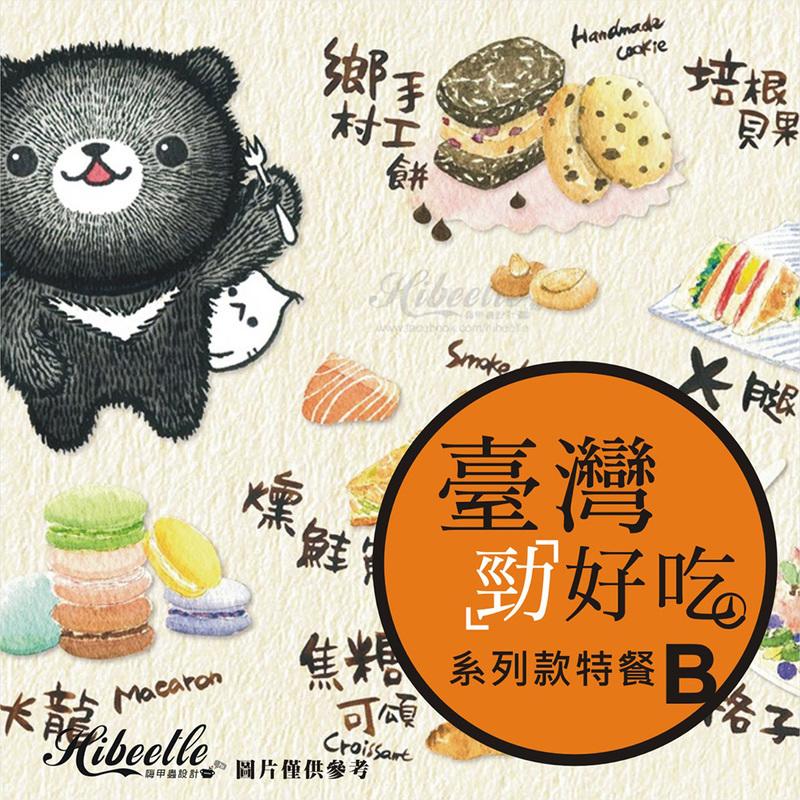 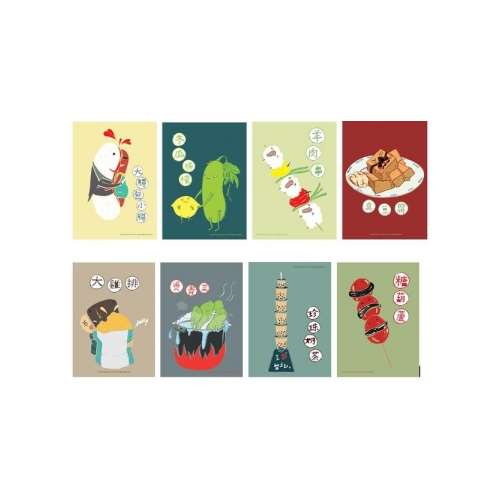 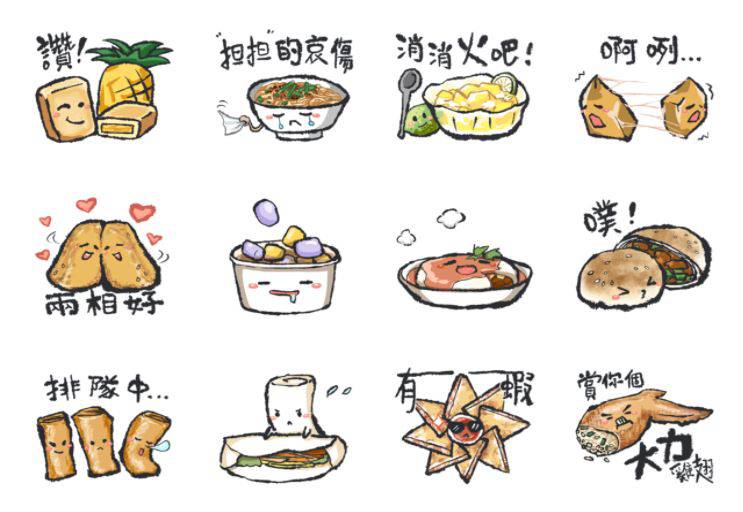 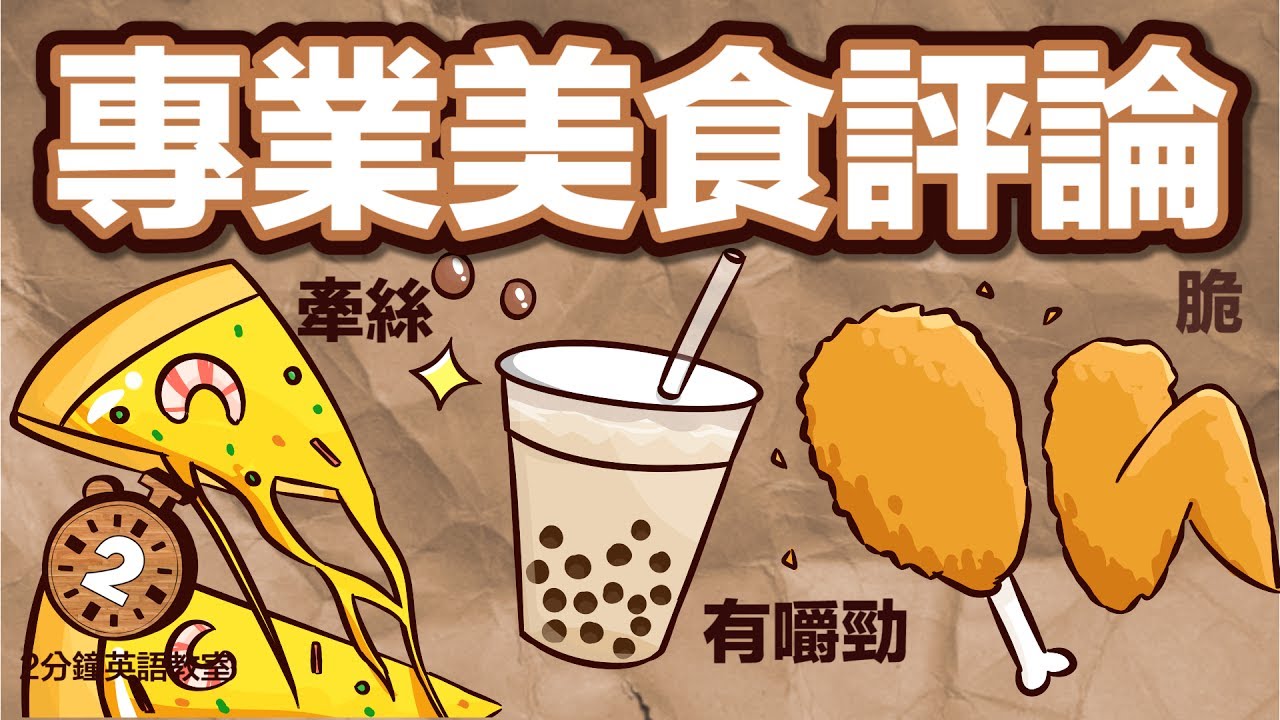 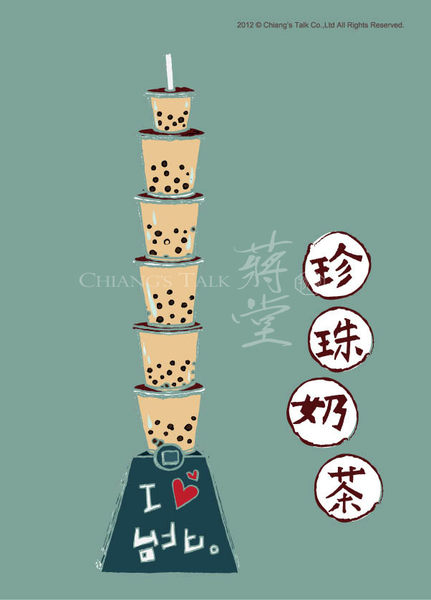 珍珠奶茶變成１０１這個梗在紀念品界也很多人使用所以應該不會有抄襲問題可以放心使用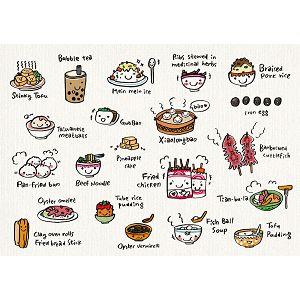 最後跟大家不好意思，因為預算有限，所以這幾款會比較少錢，前次投稿每位設計師都會得很好，假若商品可以長壽的賣下去未來會盡量把大家的圖買回來做成商品，謝謝各位設計師 辛苦了。